附件12023年度大连市“最美退役军人”推荐表填 表 说 明1. “照片” 一栏，蓝色背景1寸照片(也可彩色打印)。2. “政治面貌” 一栏，填写中共党员、中共预备党员、共青团员或群众，如为民主党派，填写具体党派名称。3. 涉及时间填写，精确到月份，如1981.12。4. “退役身份” 一栏，填写计划分配转业干部、自主择业 干部、复员干部、军休干部，退役义务兵、转业志愿兵、转业士官、复员士官、退休士官等。5. “通讯地址”一栏，精确到所在街道、门牌号或者所在村。6 . “获得奖励” 一栏，填写格式如，**年*月，被** 授予**称号；**年*月，被**评为**;**年*月，荣获** 。7. “简要事迹”一栏，请对其核心事迹进行准确提炼概括，限制在500字以内，3000字详细事迹材料附后。8. “所在单位推荐意见”一栏，市直各单位、驻连中省直 单位、各人民团体等推荐的，在“所在单位意见”提出意见并 盖章；各地区推荐的，所在单位或街道(乡镇)、所在地区党委宣传部门、所在地区退役军人事务部门均需提出意见并盖章。9. 正文填写，中文采用仿宋，西文字体为Times New Roman,字号为四号，行距根据表格内容可进行调整。10. 表格填写不超过3页，填写时请注意表格样式整齐美观。附 件 22023年度大连市“最美退役军人”推荐汇总表推荐单位(盖章):姓名性别性别蓝色正面一寸免冠照民族籍贯籍贯蓝色正面一寸免冠照出生年月学历学历蓝色正面一寸免冠照政治面貌入党时间入党时间蓝色正面一寸免冠照入伍时间退役时间退役时间蓝色正面一寸免冠照退役身份联系电话联系电话蓝色正面一寸免冠照现工作单位及职务现工作单位及职务现工作单位及职务通讯地址通讯地址通讯地址获得奖励简要(500字)(500字)(500字)(500字)(500字)(500字)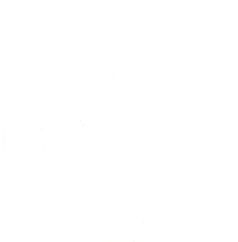 事迹事迹个人声明个人声明本人接受推荐，承诺推荐材料中所有信息真实可靠， 若有失实和造假行为，本人愿承担一切责任。被推荐人签名：年    月  日本人接受推荐，承诺推荐材料中所有信息真实可靠， 若有失实和造假行为，本人愿承担一切责任。被推荐人签名：年    月  日本人接受推荐，承诺推荐材料中所有信息真实可靠， 若有失实和造假行为，本人愿承担一切责任。被推荐人签名：年    月  日本人接受推荐，承诺推荐材料中所有信息真实可靠， 若有失实和造假行为，本人愿承担一切责任。被推荐人签名：年    月  日本人接受推荐，承诺推荐材料中所有信息真实可靠， 若有失实和造假行为，本人愿承担一切责任。被推荐人签名：年    月  日本人接受推荐，承诺推荐材料中所有信息真实可靠， 若有失实和造假行为，本人愿承担一切责任。被推荐人签名：年    月  日本人接受推荐，承诺推荐材料中所有信息真实可靠， 若有失实和造假行为，本人愿承担一切责任。被推荐人签名：年    月  日本人接受推荐，承诺推荐材料中所有信息真实可靠， 若有失实和造假行为，本人愿承担一切责任。被推荐人签名：年    月  日本人接受推荐，承诺推荐材料中所有信息真实可靠， 若有失实和造假行为，本人愿承担一切责任。被推荐人签名：年    月  日单位意见单位意见所在单位或街道 (乡镇)意见所在单位或街道 (乡镇)意见所在单位或街道 (乡镇)意见所在地区党委宣传部门意见所在地区党委宣传部门意见所在地区党委宣传部门意见所在地区退役军人事务部门意见所在地区退役军人事务部门意见所在地区退役军人事务部门意见单位意见单位意见(盖章)年 月 日(盖章)年 月 日(盖章)年 月 日(盖章)年  月 日(盖章)年  月 日(盖章)年  月 日(盖章)年  月  日(盖章)年  月  日(盖章)年  月  日学习宣传领导小组意见学习宣传领导小组意见市委宣传部市委宣传部市委宣传部大连军分区政治工作处大连军分区政治工作处大连军分区政治工作处市退役军人事务局市退役军人事务局市退役军人事务局学习宣传领导小组意见学习宣传领导小组意见(盖章)年  月  日(盖章)年  月  日(盖章)年  月  日(盖章)  年  月  日(盖章)  年  月  日(盖章)  年  月  日(盖章)  年  月  日(盖章)  年  月  日(盖章)  年  月  日序号推选单位姓名性别籍贯民族政治 面貌身份证号学历入伍 时间退役 时间退役 身份入党 时间原部队 及职务现工作单 位及职务家庭地址联系电话受表彰 情况备注